Відповідно до ст. 31 Закону України «Про регулювання містобудівної діяльності», п.п. 42 ч. І ст. 26 Закону України «Про місцеве самоврядування в Україні» постанови Кабінету міністрів України від 11 травня 2011, «Про затвердження Порядку затвердження проектів будівництва і проведення їх експертизи та визнання такими, що втратили чинність, деяких постанов КМУ», Гірська сільська радаВИРІШИЛА:1. Замовити корегування проектно-кошторисної документації на «Капітальний ремонт (облаштування) паркової зони по вулиці Грушевського в селі Гора Бориспільського району Київської області»2. Зобов’язати начальника Управління житлово-комунального господарства та капітального будівництва виконавчого комітету Гірської сільської ради Бориспільського району Київської області Вячеслава ЖИЛУ провести корегування проектно-кошторисної документації на «Капітальний ремонт (облаштування) паркової зони по вулиці Грушевського в селі Гора Бориспільського району Київської області»3. Контроль за виконанням даного рішення покласти на постійну комісію з питань комунальної власності, житлової політики, комунального господарства, транспорту, енергозбереження та благоустрою. 
Сільський голова		      	                                        Роман ДМИТРІВГІРСЬКА  СІЛЬСЬКА  РАДАБОРИСПІЛЬСЬКИЙ  РАЙОНКИЇВСЬКОЇ  ОБЛАСТІПРОЄКТ Р І Ш Е Н Н ЯГІРСЬКА  СІЛЬСЬКА  РАДАБОРИСПІЛЬСЬКИЙ  РАЙОНКИЇВСЬКОЇ  ОБЛАСТІПРОЄКТ Р І Ш Е Н Н ЯПро замовлення корегування проектно- кошторисної документації на «Капітальний ремонт (облаштування) паркової зони по вулиці Грушевського в селі Гора Бориспільського району Київської області»Про замовлення корегування проектно- кошторисної документації на «Капітальний ремонт (облаштування) паркової зони по вулиці Грушевського в селі Гора Бориспільського району Київської області»с. Гора від _______ 2021 року№ _________-VIIІ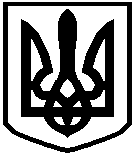 